Оргкомитет Научно-практического проекта "Мастерская аудита будущего"Список награждений по итогу эссе мастер-класса «Форсайт аудита» (11.05.2022г.)Сертификатом участника в мастер-классе «Форсайт аудита» награждается:Выражаем благодарность и вручаем благодарственное письмо за укрепление и развитие сотрудничества с ВУЗами.Ректору ФГБОУ ВО "МГУТУ им. К.Г. Разумовского (ПКУ)" Миронову Арсению СтаниславовичуРектору ФГБОУ ВО «Уфимский государственный нефтяной технический университет» (УГНТУ)Баулину Олегу АлександровичуРектору ФГБОУ ВПО Московский государственный институт международных отношений (университет) Министерства иностранных дел Российской Федерации.Торкунову Анатолию ВасильевичуРектору ФГАОУ ВО «Российский университет дружбы народов.» Ястребову Олегу АлександровичуВыражаем благодарность и вручаем благодарственное письмо за укрепление плодотворного сотрудничества и развитие научно-исследовательской работы студентов.Декану экономического факультета ФГАОУ ВО «Российский университет дружбы народов» Мосейкину Юрию Никитовичу- д.э.н., профессор Декану факультета международных экономических отношений ФГБОУ ВПО Московский государственный институт международных отношений (университет) Министерства иностранных дел Российской ФедерацииПичкову Олегу Борисовичу-к.э.н, доцентВыражаем благодарность и вручаем благодарственное письмо за сотрудничество в проведении совместного мероприятия мастер-класса «Форсайт аудита».Завкафедры "Бухгалтерский учет, аудит и статистика" ФГАОУ ВО «Российский университет дружбы народов» Петровской Марии Владимировне  Выражаем благодарность и вручаем благодарственное письмо научным руководителям за высокий уровень подготовки студентов, формирование исследовательских навыков и профессиональных компетенций.ФГБОУ ВО "МГУТУ им. К.Г. Разумовского (ПКУ)":Авцинова Анна Александровна- Доцент кафедры социально-экономических наук ЛКИТиУ, к.э.н ФГБОУ ВО «Уфимский государственный нефтяной технический университет» (УГНТУ):Сафина Резеда Раисовна- доцент кафедры «Корпоративные финансы и учетные технологии» ФГБОУ ВО УГНТУ, аттестованный аудитор, член СРО ААС Содружество.ФГБОУ ВПО Московский государственный институт международных отношений (университет) Министерства иностранных дел Российской Федерации:Онучак Виктор Александрович- кафедра учета, статистики и аудита.ФГАОУ ВО «Российский университет дружбы народов»:Мартынович Светлане Николаевне-старший преподаватель кафедры бухгалтерского учета, аудита и статистикиПротасовой Ольге Николаевне-старший преподаватель кафедры бухгалтерского учета, аудита и статистикиСавчиной Ольге Владимировне-старший преподаватель кафедры бухгалтерского учета, аудита и статистикиСорокиной Ларисе Николаевне-доцент кафедры бухгалтерского учета, аудита и статистикиВручаем диплом лауреата эссе мастер-класса «Форсайт аудита»: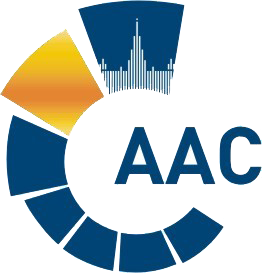 САМОРЕГУЛИРУЕМАЯ ОРГАНИЗАЦИЯ АУДИТОРОВ     АССОЦИАЦИЯ «СОДРУЖЕСТВО» 
член Международной Федерации Бухгалтеров (IFAC)(ОГРН 1097799010870, ИНН 7729440813, КПП 772901001) 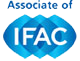 119192, г. Москва, Мичуринский проспект, дом 21, корпус 4. т: +7 (495) 734-22-22, ф: +7 (495) 734-04-22, www.sroaas.ru , info@sroaas.ru№ФИО участниковВУЗ1Чичигина Евгения Александровна ФГБОУ ВО "МГУТУ им. К.Г. Разумовского (ПКУ)"2Шитвенкова Светлана Александровна ФГБОУ ВО "МГУТУ им. К.Г. Разумовского (ПКУ)"3Величко (Иваненко) Оксана МихайловнаФГБОУ ВО "МГУТУ им. К.Г. Разумовского (ПКУ)"4Тураева Дилноза ОдилджоновнаФГАОУ ВО «Российский университет дружбы народов»5Аль-Сафи Рами Имад ШарифФГАОУ ВО «Российский университет дружбы народов.»6Бакытжанкызы ЖансаеФГАОУ ВО «Российский университет дружбы народов.»7Ван ШуайциФГАОУ ВО «Российский университет дружбы народов.»8Гао ФэнФГАОУ ВО «Российский университет дружбы народов.»9Ермолаева Алина КонстантиновнаФГАОУ ВО «Российский университет дружбы народов.»10Илимов Ильяс ИлимовичФГАОУ ВО «Российский университет дружбы народов.»11Корголдоева Зарина ТаалайбековнаФГАОУ ВО «Российский университет дружбы народов.»12Котова Екатерина ДмитриевнаФГАОУ ВО «Российский университет дружбы народов.»13Крмаджян АнжелаФГАОУ ВО «Российский университет дружбы народов.»14Пачалия Леон АдгуровичФГАОУ ВО «Российский университет дружбы народов.»15Стоволосова АлинаФГАОУ ВО «Российский университет дружбы народов.»16Тан СиньчжуФГАОУ ВО «Российский университет дружбы народов.»17Хади Айша ДжамалевнаФГБОУ ВО «Уфимский государственный нефтяной технический университет» (УГНТУ)18Штехер Анна-Мария ГеннадьевнаФГБОУ ВО «Уфимский государственный нефтяной технический университет» (УГНТУ)19Аслямова Залина ИлдаровнаФГБОУ ВО «Уфимский государственный нефтяной технический университет» (УГНТУ)20Ильясова Аделина ДанилевнаФГБОУ ВО «Уфимский государственный нефтяной технический университет» (УГНТУ)21Маулешова Диляра ТимуркызыФГБОУ ВО «Уфимский государственный нефтяной технический университет» (УГНТУ)22Агадуллина Гульнур РустемовнаФГБОУ ВО «Уфимский государственный нефтяной технический университет» (УГНТУ)23Лю ЦяньняньФГБОУ ВО «Уфимский государственный нефтяной технический университет» (УГНТУ)24Усманова Эрика ВалерьевнаФГБОУ ВО «Уфимский государственный нефтяной технический университет» (УГНТУ)25Аксенова Софья Александровна ФГБОУ ВПО Московский государственный институт международных отношений (университет) Министерства иностранных дел Российской Федерации.ФИО участниковВУЗТема эссеАксенова Софья Александровна ФГБОУ ВПО Московский государственный институт международных отношений (университет) Министерства иностранных дел Российской Федерации.Проблемы учета и аудита криптовалютыТураева Дилноза ОдилджоновнаФГАОУ ВО «Российский университет дружбы народов»Современное состояние и перспективы развития учета и аудитаАгадуллина Гульнур РустемовнаФГБОУ ВО «Уфимский государственный нефтяной технический университет» (УГНТУ)Непрерывный аудит и проблемы его внедренияЛю ЦяньняньФГБОУ ВО «Уфимский государственный нефтяной технический университет» (УГНТУ)Использование блокчейна в учете и аудитеУсманова Эрика ВалерьевнаФГБОУ ВО «Уфимский государственный нефтяной технический университет» (УГНТУ)Аудит интегрированной отчетности